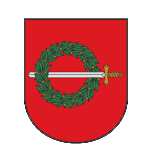 KLAIPĖDOS RAJONO SAVIVALDYBĖS TARYBOS NARIOMARTYNO POCIAUS 2021 METŲ VEIKLOS ATASKAITA________________________________________________________________________________Šią kadenciją Klaipėdos rajono savivaldybės taryboje dirbu opozicijoje, frakcijoje “Kuriam kartu”. Esu Kontrolės komiteto pirmininkas, Kaimo ir vietos ūkio komiteto narys, Jaunimo reikalų tarybos narys, Smulkaus verslo komisijos narys, Savivaldybės tarybos veiklos reglamento keitimo komisijos narys, Turizmo tarybos narys.Praėję metai buvo pažymėti viruso ir karantino patyrimais, todėl daugiausiai dirbti, diskutuoti ir bendrauti su rinkėjais teko internete. Nepaisant to, internetu ir telefonu palaikiau  aktyvų, dinamišką ryšį su Klaipėdos rajono gyventojais, stengiausi spręsti jų problemas, analizuoti piliečiams aktualius klausimus, siūlyti sprendimus.2021 metais aktyviai dalyvavau 14 Savivaldybės tarybos posėdžiuose , 17 Vietos ir kaimo reikalų komitetuose, 3 Jaunimo reikalų tarybos posėdžiuose, 2 kartus Savivaldybės tarybos veiklos reglamento keitimo komisijoje. 3 kartus pirmininkavau Kontrolės komitetui, šiame Komitete buvo apsvarstyti 6 klausimai.Esu atviras bendrauti su visais Klaipėdos rajono gyventojais, galiu dalintis sukaupta patirtimi ir prisidėti prie vertingų pilietinių iniciatyvų. Visada esu pasiekiamas el. paštu: martynas.pocius@klaipedos-r.lt